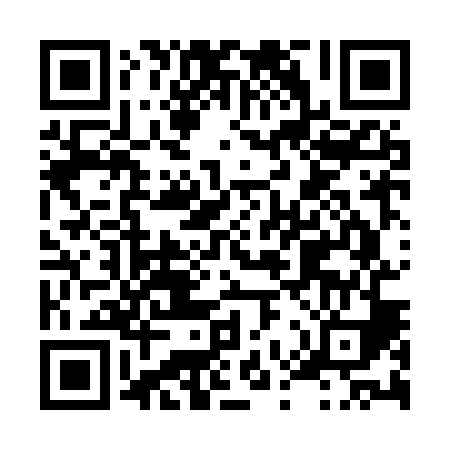 Prayer times for Eatonville Junction, Washington, USAMon 1 Jul 2024 - Wed 31 Jul 2024High Latitude Method: Angle Based RulePrayer Calculation Method: Islamic Society of North AmericaAsar Calculation Method: ShafiPrayer times provided by https://www.salahtimes.comDateDayFajrSunriseDhuhrAsrMaghribIsha1Mon3:165:191:135:269:0711:102Tue3:165:201:135:269:0711:103Wed3:175:201:135:269:0611:104Thu3:175:211:145:269:0611:105Fri3:185:221:145:269:0611:096Sat3:195:221:145:269:0511:087Sun3:205:231:145:269:0511:078Mon3:225:241:145:269:0411:069Tue3:235:251:145:269:0411:0510Wed3:255:261:155:269:0311:0411Thu3:265:271:155:259:0211:0212Fri3:285:281:155:259:0211:0113Sat3:305:291:155:259:0111:0014Sun3:315:291:155:259:0010:5815Mon3:335:301:155:258:5910:5716Tue3:355:311:155:258:5910:5517Wed3:365:331:155:248:5810:5318Thu3:385:341:155:248:5710:5219Fri3:405:351:155:248:5610:5020Sat3:425:361:155:248:5510:4821Sun3:435:371:165:238:5410:4722Mon3:455:381:165:238:5310:4523Tue3:475:391:165:238:5210:4324Wed3:495:401:165:228:5010:4125Thu3:515:411:165:228:4910:3926Fri3:535:431:165:218:4810:3727Sat3:555:441:165:218:4710:3528Sun3:575:451:165:208:4610:3329Mon3:595:461:165:208:4410:3130Tue4:005:471:155:198:4310:2931Wed4:025:491:155:198:4210:27